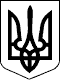 ПРОЕКТВЕЛИКОСЕВЕРИНІВСЬКА СІЛЬСЬКА РАДАКРОПИВНИЦЬКОГО РАЙОНУ КІРОВОГРАДСЬКОЇ ОБЛАСТІТРИДЦЯТЬ ПЕРША СЕСІЯ ВОСЬМОГО СКЛИКАННЯРІШЕННЯ від   «    » квітня   2019 року                                                                      № с. Велика СеверинкаПро затвердження Програми підтримки закладів охорони здоров’я,які знаходяться на територіїВеликосеверинівської сільської радина 2019-2020 рокиВідповідно до п. 16 ч. 1 ст. 43, та пункту 22 статті 26 Закону України “Про місцеве самоврядування в Україні”, частин першої та другої статті 18, частини третьої статті 24, частини другої статті 25 Закону України "Основи законодавства України про охорону здоров'я",  СІЛЬСЬКА РАДА ВИРІШИЛА :1. Затвердити Програму підтримки закладів охорони здоров’я, які знаходяться на території Великосеверинівської  сільської ради на 2019-2020 роки, що додається.2. Контроль за виконанням даного рішення покласти на постійну комісію сільської ради з питань освіти, фізичного виховання, культури, охорони здоров’я та соціального захисту.Сільський голова                                                           С. ЛЕВЧЕНКОПаспорт програми________________________________1 Обсяг фінансових ресурсів, необхідних для реалізації заходів Програми, може змінюватися шляхом внесення відповідних змін до сільського бюджету впродовж терміну дії Програми. Затвердженорішенням Великосеверинівськоїсільської ради«___» квітня 2019 року № ПРОГРАМАпідтримки закладів охорони здоров’я, які знаходяться на території Великосеверинівської сільської ради на 2019-2020 роки1.Загальна частина.Доступність, якісність, сучасність, функціональність, ефективність, ресурсна забезпеченість та своєчасність медичної допомоги є основою для забезпечення високого рівня здоров’я та покращення якості життя населення.Кожна людина має природне невід'ємне і непорушне право на охорону здоров'я. Суспільство і держава відповідальні перед сучасним і майбутніми поколіннями за рівень здоров'я і збереження генофонду народу України, забезпечують пріоритетність охорони здоров'я в діяльності держави, поліпшення умов праці, навчання, побуту і відпочинку населення, розв'язання екологічних проблем, вдосконалення медичної допомоги і запровадження здорового способу життя. Водночас стан фінансування галузі охорони здоров’я залишає низку невирішених питань, які ставлять під загрозу діяльність закладів охорони здоров'я в тому числі і на території Великосеверинівської сільської ради. З метою забезпечення Конституційного права на охорону здоров’я, відповідно до «Основ законодавства про охорону здоров’я» та інших нормативно-правових актів, розроблена Програма підтримки закладів охорони здоров`я, які знаходяться на території Великосеверинівської сільської ради на 2019-2020 роки (далі – Програма), яка спрямована на забезпечення висококваліфікованої медичної допомоги дорослому і дитячому населенню громади.2.Мета програми.Метою Програми є:1) забезпечення права членів Великосеверинівської територіальної громади на своєчасну першу невідкладну допомогу при нещасних випадках, гострих захворюваннях, тощо;2) забезпечення права членів Великосеверинівської територіальної громади на лікувально-профілактичну допомогу;3) санітарно-епідемічне благополуччя території громади;4) попередження, лікування, локалізація та ліквідація масових інфекційних захворювань;5) запобігання демографічній кризі, забезпечення здоров'я майбутніх поколінь і профілактики спадкових захворювань;6) заохочення материнства;7) контроль за охороною здоров'я дітей;8) покращення умов праці медичних працівників та залучення молодих фахівців для роботи в сільській місцевості;9) закупівля обладнання для проведення експрес-аналізів, лікувальної діагностики, тощо. 10) надання субвенції районному бюджету для забезпечення функціонування закладів охорони здоров’я.3. Основні завдання програми.Основними завданнями Програми є:1) надання фінансової допомоги на забезпечення лікарськими засобами, які відпускаються безкоштовно або за пільговими умовами населенню відповідної території;2) забезпечення закупівлі вакцин для проведення щеплень  проти інфекційних хвороб згідно календаря дітей віком від 0 до 18 років, не менше як на рівні 100%;3) сприяння в закупівлі нового медичного обладнання закладам охорони здоров’я, які працюють на території Великосеверинівської сільської ради;4) забезпечення паливо-мастильними матеріалами автомобілів швидкої допомоги;5) проведення роботи в межах повноважень, направлену на попередження поширення туберкульозу та інших соціально-небезпечних захворювань;6) залучення на платній основі кваліфікованих медпрацівників діагностичних центрів міста Кропивницький для проведення медоглядів населення громади (відповідно до графіку медоглядів);7) розробка планів заходів та забезпечення їх виконання у боротьбі з епідемічними хворобами, туберкульозом, сказом тощо;8) проведення пропаганди здорового способу життя серед членів Великосеверинівської територіальної громади;9) заохочення та залучення фахівців до роботи в сільській місцевості;10) забезпечення навчання та підвищення кваліфікації медичних працівників.4.Фінансове забезпечення програми.Фінансове забезпечення Програми здійснюється за рахунок місцевого бюджету, державного бюджету та інших джерел, не заборонених законом.Обсяг асигнувань, спрямованих на виконання заходів програми на 2019-2020 роки визначається у видатковій частині місцевого бюджету.5. Очікувані результати від реалізації ПрограмиОчікуваними результатами виконання даної Програми є:1) забезпечення членів Великосеверинівської  територіальної громади медичною допомогою за місцем проживання;2) гарантія надання першої необхідної допомоги;3) надання вчасного, якісного та безперебійного медичного обслуговування населенню;4) реалізація потенціалу громадян, які мають медичну освіту і досвід роботи в медичних закладах, їх працевлаштування.6. Організація і контроль за виконанням ПрограмиКоординація діяльності та контроль за виконанням Програми покладається на постійну комісію сільської ради з питань освіти, фізичного виховання, культури, охорони здоров’я та соціального захисту. ______________________________________________1.Повна назва ПрограмиПрограма підтримки закладів охорони здоров’я, які знаходяться на території Великосеверинівської сільської ради на 2019-2020 роки2. Ініціатор розроблення ПрограмиВиконавчий комітет Великосеверинівської сільської ради3.Розробник ПрограмиАпарат Великосеверинівської сільської ради4.Відповідальні виконавці ПрограмиФінансово-економічний відділ та служба у справах дітей та соціального захисту  населення  Великосеверинівської сільської ради5.Головна мета ПрограмиРозвиток та забезпечення надання первинної медичної допомоги членам територіальної громади 6.Термін реалізації Програми2019-2020 р.р.7.Обсяг фінансових ресурсів, для реалізації програми100,0 тис. грн. 1